           Škola obnovy venkova Třanovice, o. p. s.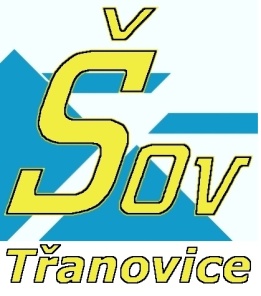                      739 53 Třanovice 1ŠOV Třanovice, o. p. s. pořádá na ukončení zimního semestru Virtuální univerzity 3. věku a k  tématu „Čínské byliny na naší zahrádce“přednášku Mgr. Jarmily PodhornéO působení bylin na lidský organismusve středu 18. 12. 2013 od 10 hodve školicí místnosti Kapplova dvora, TřanovicePřednášky se mohou účastnit i zájemci z řad veřejnosti. Dozvíte se více o účincích bylin a jejich použití v praxi, fytoterapii, gemmoterapii a jejich významu v prevenci civilizačních onemocnění. Paní Podhorná je z Brodku u Konice, kde od roku 2000 vyrábí tinktury z bylin a pupenů rostlin. Mezi její hlavní činnosti ovšem nepatří jen pěstování a sběr bylin a výroba tinktur, ale také osvětová činnost. Její přednášky patří k hojně vyhledávaným, během loňského roku jich měla celkem 83 - v Brně, Olomouci, Ostravě, Praze a Českých Budějovicích. K podpoře své činnosti také vydala knihu Pupeny léčí a svou činnost  prezentovala        v pořadech Přidej se a Náš venkov. Více na www.nadeje-byliny.eu .Účast na přednášce je zdarma, účastníci mají možnost osobních konzultací.Zveme Vás k účasti!